ТЕХНИЧЕСКОЕ ЗАДАНИЕ на поставку оборудования для детских игровых площадокЦель технического задания – поставка оборудования для детских площадок для грантополучателей в рамках Проекта EGAP Metaketa V: «Активизация коллективного участия женщин в общественной жизни», реализуемого Институтом политики развития.Технические требования: Другие условия:Поставщик подтверждает соответствие требуемым техническим требованиям. (в случае расхождений поставщик должен перечислить все расхождения).  Гарантия – 12 месяцевУсловия поставки- самовывоз со склада Поставщика.При заключении договора допускается увеличение/уменьшение объема поставки в пределах 20% при условии сохранения цены за единицу товара. Подпись уполномоченного лица: ________________________________Имя и должность подписавшего лица: ___________________________Имя Поставщика: _______________________________________Телефон: ____________________________________Наименование оборудованияТехнические характеристикиДЕТСКАЯ ГОРКА  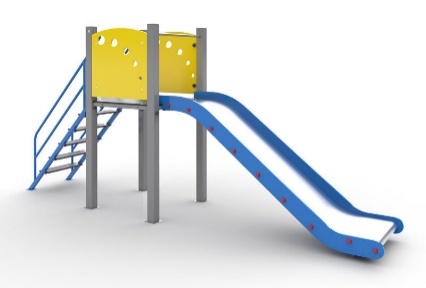 Возраст: 3-7 летШ-750 В-1600 Д-3000Высота старта: 900мм Ширина ската: 620 ммДлина ската: 2000 ммМатериалы: стальные и нерж. листы, профильные и круглые трубы, фанера, доски (лиственница), скат нержавейка КАЧЕЛИ С ДВУМЯ ЛЮЛЬКАМИ 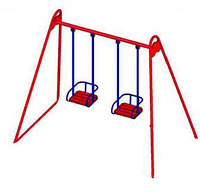 Возраст:универсальныйШ-1300 В-2200 Д-2500Материалы: профильные и круглые трубы, фанера, доски (лиственница)КАЧЕЛЯ-БАЛАНСИР  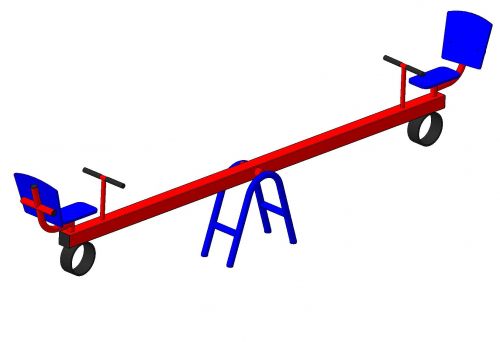 Возраст: -3-7 летШ-700 В-400 Д-2000Материалы: профильные и круглые трубы, фанера, доски (лиственница)ЛАЗЫ-ДУГА 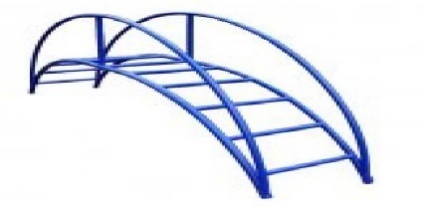 Ш-600 В-1000 Д-2500Материалы: круглые трубыСКАМЕЙКА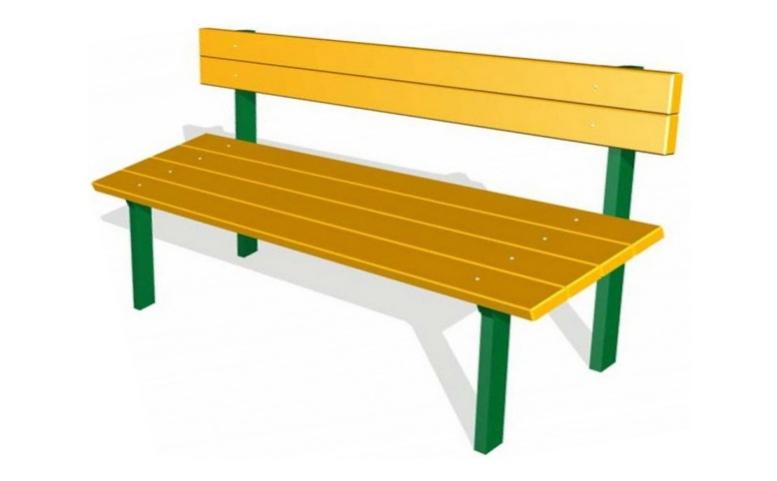 Ш-400 В-800 Д-1500Материалы: профиль, круглые трубыДоски (лиственница)